附件二：浙江工商大学第八届“互联网+”大学生创新创业大赛参赛报名方式一、报名时间：即日起至3月18日止。二、登录浙江工商大学教务网→竞赛&创新活动网（http://10.11.107.15/)，输入用户名和密码（用户名和初始密码均为学号，登陆后可修改密码）→点击登录→选择竞赛入口→在竞赛列表中选择“浙江工商大学第八届‘互联网+’大学生创新创业大赛”→竞赛管理→竞赛报名→ 填写并打包上传“浙江工商大学‘互联网+’大学生创新创业大赛报名表”（附件二）、商业计划书和上述相关证明材料；文档上传要求：压缩包大小不超过60M。三、高教主赛道和“青年红色筑梦之旅”赛道项目完成上述步骤后，需在“中国国际‘互联网+’大学生创新创业大赛”官网报名（中国大学生创业服务网，目前未开通报名通道，开通时间另行通知），国际赛道暂时只需完成竞赛&创新活动网报名。四、各学科性二级学院积极动员学生参赛，报名参赛人次需达到本院在校生人数的20%，每一项目的参赛人数原则上在8人以内。五、报名注意事项1.高教主赛道、“青年红色筑梦之旅”赛道、国际赛道的报名方式相同。2.已毕业学生如教务系统没有信息，可将个人信息报给创业协会负责比赛的同学，再统一录入竞赛网。3.外校学生参加到我校学生的团队中，请将个人信息添加在报名表里，并备注一下。不接受非我校在校生或毕业生的校外学生以团队负责人的形式报名。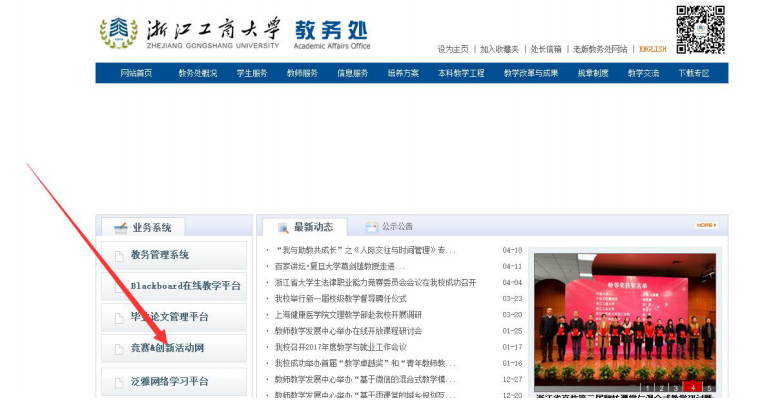 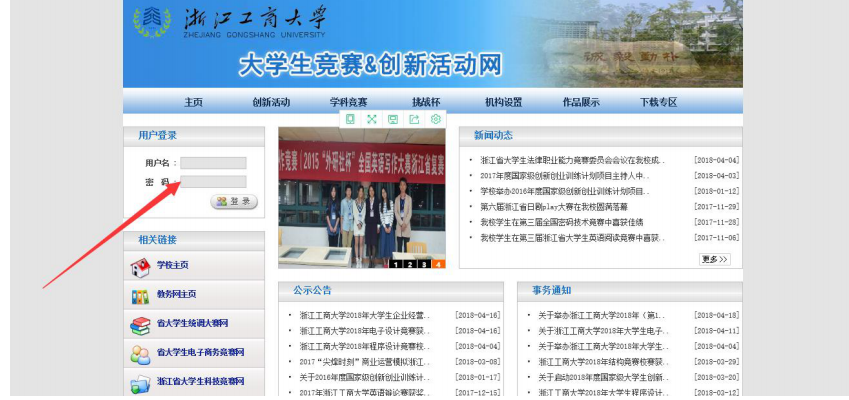 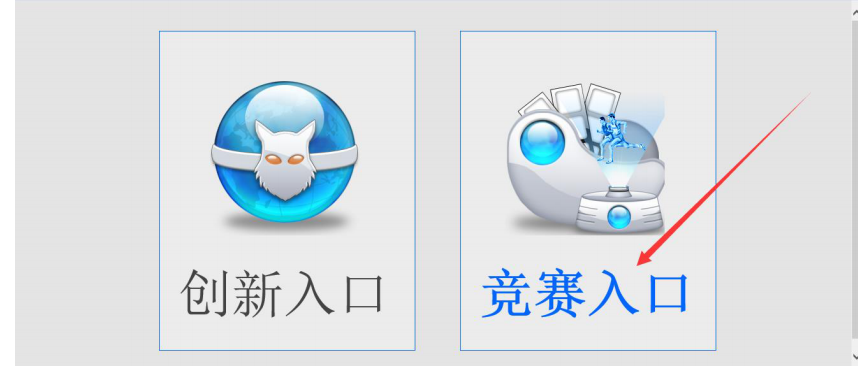 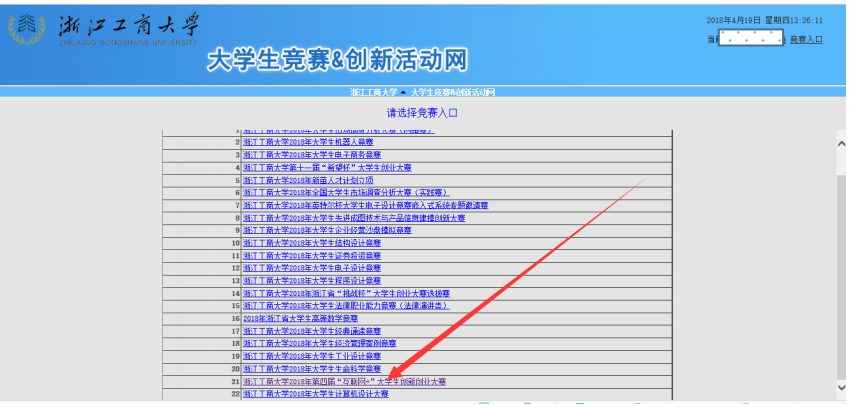 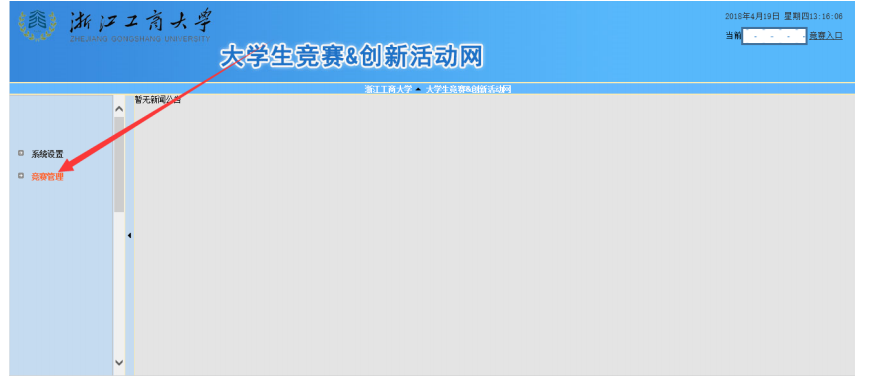 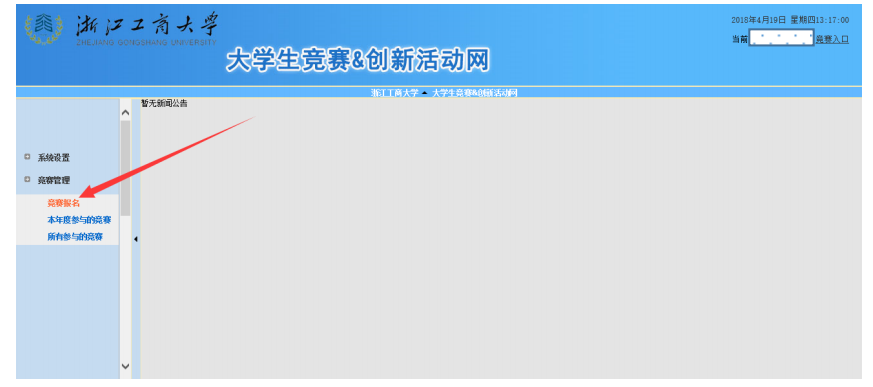 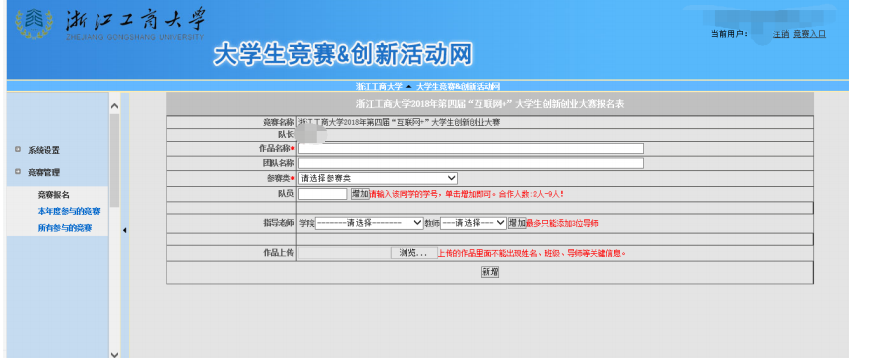 文档上传要求：需含报名表、项目商业计划书，压缩包文件大小不超过 60M。